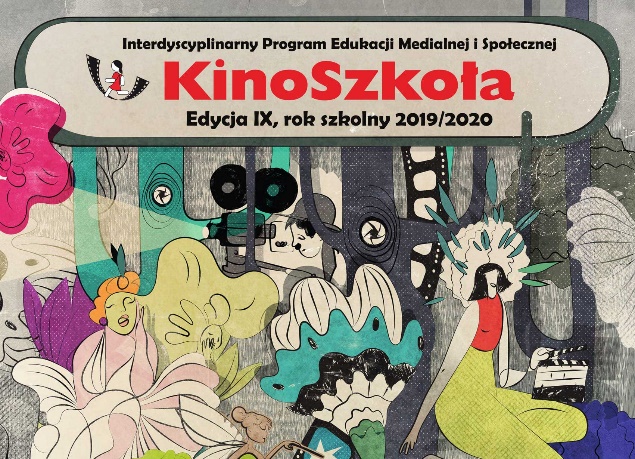 „Kino Szkoła. Interdyscyplinarny Program Edukacji Medialnej i Społecznej” to program złożony z różnorodnych form edukacyjnych, których zasadniczym celem jest wzrost świadomości oraz kompetencji medialnych i społecznych wśród przedszkolaków, uczniów, nauczycieli, rodziców i seniorów.Kino Przedszkole POD TOPOLĄPierwsze spotkanie dla dzieci z grupy II i III - 3 października 2019 o godzinie 11.00                       w Kinie Pałacowym (Centrum Kultury Zamek).Z cyklu: MORZE NASZE MORZEFilm pt. „Poławiacze pereł” (seria: „Podróże Kapitana Klipera”).Dzieci do kina dojadą tramwajem.Szczegółowe informacje przekażą nauczycielki w grupach.